Меню на  21.02.2023г с 12-18 лет.                                                                                                                      Утверждаю:                                                                              Директор ГОКУ «СКШИ г. Черемхово»  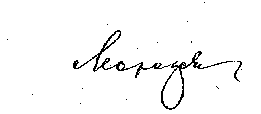                             Морозова Н.В.п/№ Наименование блюдаВыход блюдаЭнергетическая ценность                         Завтрак 1Каша « Дружба» 200,0179,92Сливочное масло (порциями)10,074,93Сыр твердых сортов в нарезке15,054,54Салат из свеклы отварной115,087,45Чай черный с сахаром200,026,46Апельсин   100,037,67Хлеб пшеничный70,0156,88Хлеб ржаной40,079,210.00Молоко (1-4 классы)200,0118,4                            Обед  1Рассольник ленинградский250,0141,632Фасоль консервированная100,084,03Печень по-строгановски120,0254,664Картофельное пюре180,0165,65Компот из чернослива180,097,296Хлеб пшеничный60,0134,47Хлеб ржаной50,099,0Полдник1Йогурт  2/5%210,0160,652Печенье 100,0221,63Яблоко свежее100,040,3Ужин1Голубцы овощные с молочным соусом125/75157,02Зеленый горошек100,035,03 Какао с сахаром и молоком200,0144,04Хлеб пшеничный70,0156,85Хлеб ржаной30,059,4                             2 Ужин    1Сок виноградный200 ,0 136,4